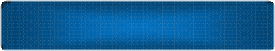 This activity expands on Word’s hyperlink feature. In the previous activity, you hyperlinked text to web site addresses within a document. In this activity, you will hyperlink a set of images to web site addresses within a document.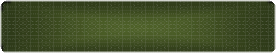 Open a NEW document in Word.Insert a header:  Name	Images	DateStarting on the first line of the document, type the text “Linking Images to Web Sites.” Press ENTER two times. Center and change the font size to 14 pt.Type the text “Instructions: Click an image below to visit a web site related to it.” Change the font to size 14 pt.Bold the word “Instructions:” then hit ENTER two times.Using clipart images only, do the following (placing each image directly under the previous):Insert an image symbolizing a dog. Link the image to http://www.cesarsway.comInsert an image symbolizing a phone. Link to http://www.verizonwireless.comInsert an image symbolizing a child’s toy. Link the image to http://www.toysrus.comInsert an image symbolizing a BMW. Link the image to http://www.bmw.comInsert an image symbolizing books. Link the image to http://www.amazon.comIf necessary, resize the images so that the document does not exceed one page.Test each hyperlink to make sure that each link has been entered correctly.Carefully proofread the document for spelling, grammar, and accuracy.Save the document as lastname_class_IMAGE to your desktop and drag to blue folder.11.	Print the document if required by your instructor.